Le club des supporters organise un repas saint valentin le 11 février à partir de 18h30 à la salle jacques Brel à Annœullin.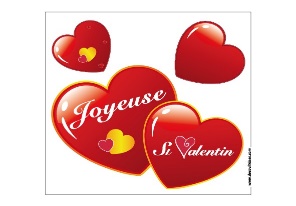 Nom : ______________________   Prénom : _________________________Repas : adultes : 27€ x_______ =_________Repas enfants jusque 12 ans: 7€ x_______ =_________Veuillez je vous prie retourner votre coupon accompagné obligatoirement de votre règlement  chez monsieur Fauquenois Bruno 5 rue Léon bostelle 59112 Annœullin aucune inscription ne sera prise en compte sans celui-ci date limite des réservations le 03/02/2017Menus adultes :Velouté d'aspergeCoquille de poissonTrou normandPavé de veau façon normandeAccompagné de fagot d'haricot vertTomate provençalePomme de terre MacaireFromage et sa saladeGâteau trois chocolatCaféMenu enfant :Roulé jambon macédoineSteak haché fritesAssiette de fromageGâteau trois chocolats